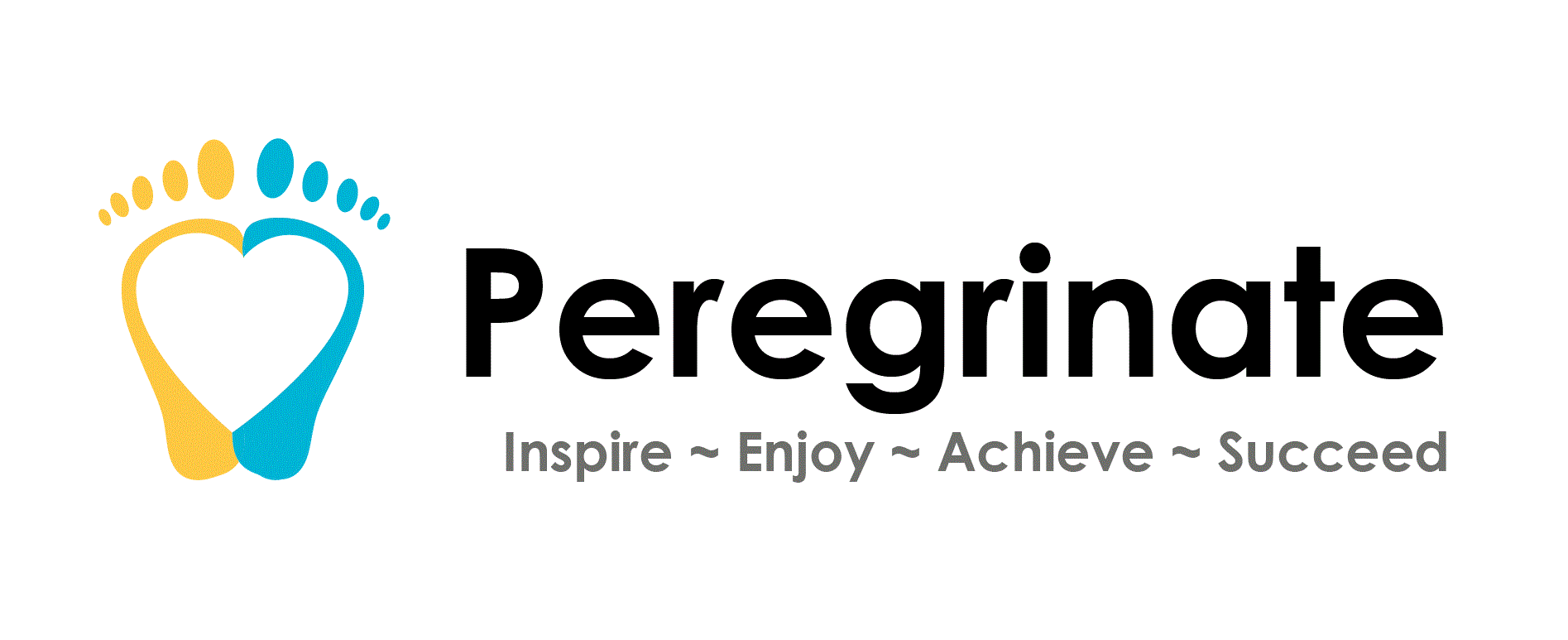 Dear Parent/Guardian,	Firstly, we understand that your Child’s change in School setting may come with some barriers and hurdles over the coming weeks. Please do not feel alone and definitely do not struggle in silence!We are available to support your Child’s transition and extend this offer to yourselves and anybody else around the young person as we find we get the best results when we all work together, as a team.In the early days of your Child’s study we will carry out three assessments. We figure out their preferred learning style, we assess their current mathematical ability and we asses their current literacy levels. From here we can make an Individual Learning Plan which will guide their progress throughout their time with us.During this period, our staff may take photographs, videos or audio recordings of your child. This may be for multiple reasons, sometimes to show in displays around our school and our media platforms, sometimes to show their Home School how they are progressing and sometimes to send off to be assessed for qualifications, as evidence of ability and development.We also offer a very informative program to all learners around sexual health, wellbeing, and relationships as part of our Personal Growth and Wellbeing program. If you would like any further information about this please contact us at your earliest convenience.Of course, you have the option to withdraw permission for any of the points noted above and can do so by e-mail to admin@peregrinate.school Thank you for trusting us with your young person’s progress.Kind regards,The Peregrinate TeamUSEFUL CONTACTSAttendance – Megan, 0151 319 4646Safeguarding – Steph, 07843173932